Campeonatos Nacionales por Equipos 2019Categoría Blitz Fecha, 21 de abril. Lugar, Estadio Nacional de Costa Rica.Sistema Suizo a 9 Rondas. Cierre de Inscripción, 18 de abril.Tiempo por Jugador, 3 minutos más 2 segundos de incremento por jugada.Congresillo técnico, 21 de abril 8:00amInicio de Ronda 1, 9:00amPremiación:Primer Lugar: ₡120000Segundo Lugar: ₡90000Tercer Lugar: ₡60000Categoría Clasic Fecha, 28 de abril, 5, 12, 19, 26 de mayo, 2 y 9 de junio.Sistema Suizo a 9 Rondas. Cierre de inscripción, 23 de abril.Tiempo por Jugador, 90 minutos más 30 segundos de incremento por jugada.Congresillo Técnico, 26 de abril 6:00pmPremiación:Primer Lugar: ₡360000 + TrofeoSegundo Lugar: ₡270000 + TrofeoTercer Lugar: ₡120000 + TrofeoMejor Equipo de segunda división: ₡60000Mejor Equipo de tercera división: ₡50000Mejor Equipo de Cuarta división: ₡40000Medallas a los 3 Mejores de cada TableroCategoría Rapid Fecha, 15 y 16 de junio. Lugar, Estadio Nacional de Costa Rica.Sistema Suizo a 9 Rondas. Cierre de inscripción, 10 de junio.Tiempo por Jugador, 15 minutos más 10 segundos de incremento por jugada.Congresillo técnico, 15 de junio 7:45amPremiación:Primer Lugar: ₡160000Segundo Lugar: ₡120000Tercer Lugar: ₡80000Inscripciones por: https://fcacostarica.com/inscrip/ Costos de Inscripciones General:Blitz: ₡ 30000Clasic: ₡ 90000Rapid: ₡ 40000Cuota por los tres torneos: ₡ 130000 Cuota por clásico + rapid: ₡ 110000  Cuota por blitz + clásico: ₡ 100000  Cuota por blitz + rapid: ₡ 60000 Costo de Inscripciones Equipos U14:Blitz: ₡ 20000Clasic: ₡ 80000Rapid: ₡ 30000ESTAS CUOTAS DE DESCUENTO APLICAN SOLO SI LOS EQUIPOS CONSERVAN NOMBRE Y 5 DE LOS 6 JUGADORES EN LOS 2 O 3 TORNEOS QUE SE INSCRIBAN, DE LO CONTRARIO PAGAN EL MONTO PLENO.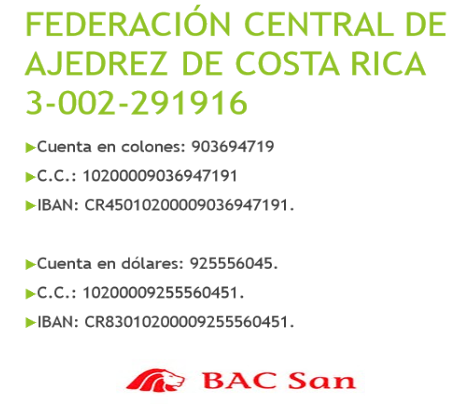 Desempates Se utilizará el software Swiss Manager y en orden excluyente: Match Points b) Encuentro directo c) Buchholz (primero corte 1) d) Buchholz e) Sonneborn-berger Pueden participar todos aquellos conjuntos que se logren conformar con un mínimo de 4 y un máximo de 6 jugadores.  Siendo que se conformarán de 4 titulares y 2 suplentes.Cada equipo deberá indicar la sede principal y subsede (se utilizará la sede principal a menos por fuerza mayor no dispondrán de ella se utilizará la subsede, la cual deberá ser notificada al equipo contrario y al director del evento) que tendrán le equipo, así como el capitán-delegado, su capitán, el número de teléfono y correo electrónico de quien tomará las decisiones por la divisa (excepto sobre la propiedad de la franquicia) y será el único interlocutor aceptado. Esta información deberá ser adjuntada como nota al realizar su inscripción en línea.Información de resultados y rondas por: http://chess-results.com/fed.aspx?lan=1&fed=CRC Ronda 128 de abril 9:30 amEstadio NacionalRonda 228 de abril3:30 pmEstadio NacionalRonda 35 de mayo2:00 pmSede del Equipo con blancas Ronda 412 de mayo2:00 pmSede del Equipo con blancasRonda 519 de mayo2:00 pmSede del Equipo con blancasRonda 626 de mayo2:00 pmSede del Equipo con blancasRonda 72 de mayo2:00 pmSede del Equipo con blancasRonda 89 de junio9:30 amEstadio NacionalRonda 99 de junio3:30 pmEstadio NacionalPremiación 9 de junio7:30 pmEstadio NacionalRonda 115 de junio 8:30 amRonda 215 de junio10:00 am Ronda 315 de junio11:30 amRonda 415 de junio2:30 pmRonda 515 de junio4:00 pmRonda 616 de junio8:30 amRonda 716 de junio10:00 amRonda 816 de junio11:30 am Ronda 916 de junio2:30 pmPremiación 16 de junio3:30 pm